ПРИНЯТ                                                                                                             УТВЕРЖДАЮ                                                       Педагогическим советом                                                                                                     Заведующий МДОАУ № 26  ______Л.И. Кривошеева                                                                                                                                                                    Протокол №  5 от 30.08.18                                                                                                            31.08.18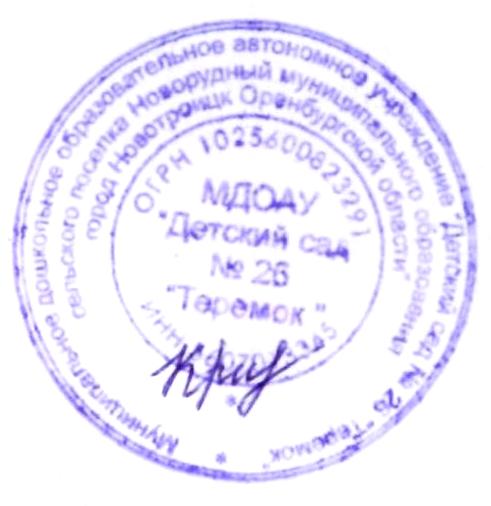                Календарный учебный график                                                                                                                                             муниципального дошкольного образовательного автономного учреждения «Детский сад № 26 «Теремок» сельского поселка Новорудный муниципального образования город Новотроицк Оренбургской области»на 2018-2019 учебный год    Режим работы учреждения: 10,5 часовое пребывание детей, с 07.00-17.30№ п/пСодержаниеВозрастные группы общеразвивающей направленностиВозрастные группы общеразвивающей направленностиВозрастные группы общеразвивающей направленностиВозрастные группы общеразвивающей направленностиВозрастные группы общеразвивающей направленностиВозрастные группы общеразвивающей направленностиВозрастные группы общеразвивающей направленности№ п/пСодержаниеГруппа раннеговозрастаСредне-подготовительная группаСредне-подготовительная группаСредне-подготовительная группаСредне-подготовительная группаСредне-подготовительная группаСредне-подготовительная группа№ п/пСодержаниеДля детей 1, 9-3,3 летДля детей 3,3-4 летДля детей 4-5 летДля детей 5-6 летДля детей 5-6 летДля детей 5-6 летДля детей 6-7 лет1.Начало учебного года01.09.1801.09.1801.09.1801.09.1801.09.1801.09.1801.09.182.Праздничные дни04 ноября 2019; 01-10 января; 23 февраля; 8 марта; 1-2 мая; 9 мая 201904 ноября 2019; 01-10 января; 23 февраля; 8 марта; 1-2 мая; 9 мая 201904 ноября 2019; 01-10 января; 23 февраля; 8 марта; 1-2 мая; 9 мая 201904 ноября 2019; 01-10 января; 23 февраля; 8 марта; 1-2 мая; 9 мая 201904 ноября 2019; 01-10 января; 23 февраля; 8 марта; 1-2 мая; 9 мая 201904 ноября 2019; 01-10 января; 23 февраля; 8 марта; 1-2 мая; 9 мая 201904 ноября 2019; 01-10 января; 23 февраля; 8 марта; 1-2 мая; 9 мая 20193.Окончание учебного года31.05.1931.05.1931.05.1931.05.1931.05.1931.05.1931.05.194.Продолжительность учебного года, всего, в том числе36 недель36 недель36 недель36 недель36 недель36 недель36 недель4.1-ое полугодие17 недель17 недель17 недель17 недель17 недель17 недель17 недель4.2-ое полугодие19 неделя19 неделя19 неделя19 неделя19 неделя19 неделя19 неделя5.Продолжительность учебной недели5 дней5 дней5 дней5 дней5 дней5 дней5 дней6.Продолжительность непрерывной образовательной деятельности10 мин15 мин20 мин25 мин25 мин30 мин30 мин7.Регламентирование непрерывной образовательной деятельности1 пол.дня        не превышает  20 мин.,        перерыв 10мин1 пол.дня            не превышает             30 мин, перерыв 10мин1 пол.дня               не превышает             40 мин, перерыв 10мин1 пол.дня               не превышает             40 мин, перерыв 10мин1,2пол.дня               1 пол.дня               не превышает            45 мин перерыв 10мин1,2пол.дня               1 пол.дня               не превышает            90 мин перерыв 10мин1,2пол.дня               1 пол.дня               не превышает            90 мин перерыв 10мин7.Регламентирование непрерывной образовательной деятельности2 пол.дня              не превышает              25 мин2 пол.дня              не превышает              30 мин2 пол.дня              не превышает              30 мин8.Летне-оздоровительная работа01.06.19-31.08.1901.06.19-31.08.1901.06.19-31.08.1901.06.19-31.08.1901.06.19-31.08.1901.06.19-31.08.1901.06.19-31.08.19